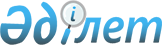 О внесении изменения в постановление акимата Денисовского района от 19 сентября 2014 год № 246 "Об утверждении Положения о государственном учреждении "Отдел образования акимата Денисовского района"
					
			Утративший силу
			
			
		
					Постановление акимата Денисовского района Костанайской области от 16 марта 2016 года № 74. Зарегистрировано Департаментом юстиции Костанайской области 25 марта 2016 года № 6235. Утратило силу постановлением акимата Денисовского района Костанайской области от 23 мая 2016 года № 154      Сноска. Утратило силу постановлением акимата Денисовского района Костанайской области от 23.05.2016 № 154 (вводится в действие со дня его подписания).



      В соответствии со статьей 31 Закона Республики Казахстан от 23 января 2001 года "О местном государственном управлении и самоуправлении в Республике Казахстан", акимат Денисовского района ПОСТАНОВЛЯЕТ:



      1. Внести в постановление акимата от 19 сентября 2014 года № 246 "Об утверждении Положения о государственном учреждении "Отдел образования акимата Денисовского района" (зарегистрировано в Реестре государственной регистрации нормативных правовых актов под № 5121 от 21 октября 2014 года, опубликовано 13 ноября 2014 года в газете "Наше время"), следующее изменение:



      в Положении о государственном учреждении "Отдел образования акимата Денисовского района", утвержденном указанным постановлением:



      подпункт 16-1) пункта 16 исключить.



      2. Настоящее постановление вводится в действие по истечении десяти календарных дней после дня его первого официального опубликования.

 
					© 2012. РГП на ПХВ «Институт законодательства и правовой информации Республики Казахстан» Министерства юстиции Республики Казахстан
				      Аким районаЕ. Жаманов